Spontaneous resolution of an intrapericardial thrombus as a complication of pericardiocentesis in a neonate – Supplementary Information (SI) Joy Crombez1, Wendy Dewals2, Laura Muiño Mosquera3, Thomas Martens4; Karlijn Van Damme1,5*, Luc Bruyndonckx2,5*1 Department of Neonatology, Antwerp University Hospital, Edegem, Belgium2 Department of Pediatric Cardiology, Antwerp University Hospital, Edegem, Belgium3 Department of Pediatric Cardiology, Ghent University Hospital, Ghent, Belgium4 Department of Cardiac Surgery, Ghent University Hospital, Ghent, Belgium5Laboratory of Experimental Medicine and Pediatrics, University of Antwerp, Antwerp, Belgium* Both authors contributed equallyCorresponding author: Joy Crombez, MDAntwerp University HospitalDrie Eikenstraat 6552650 EdegemBelgiumTel +32 3 821 32 51E-mail: joy.crombez@uza.beSupplemental images and videos (Online Resources)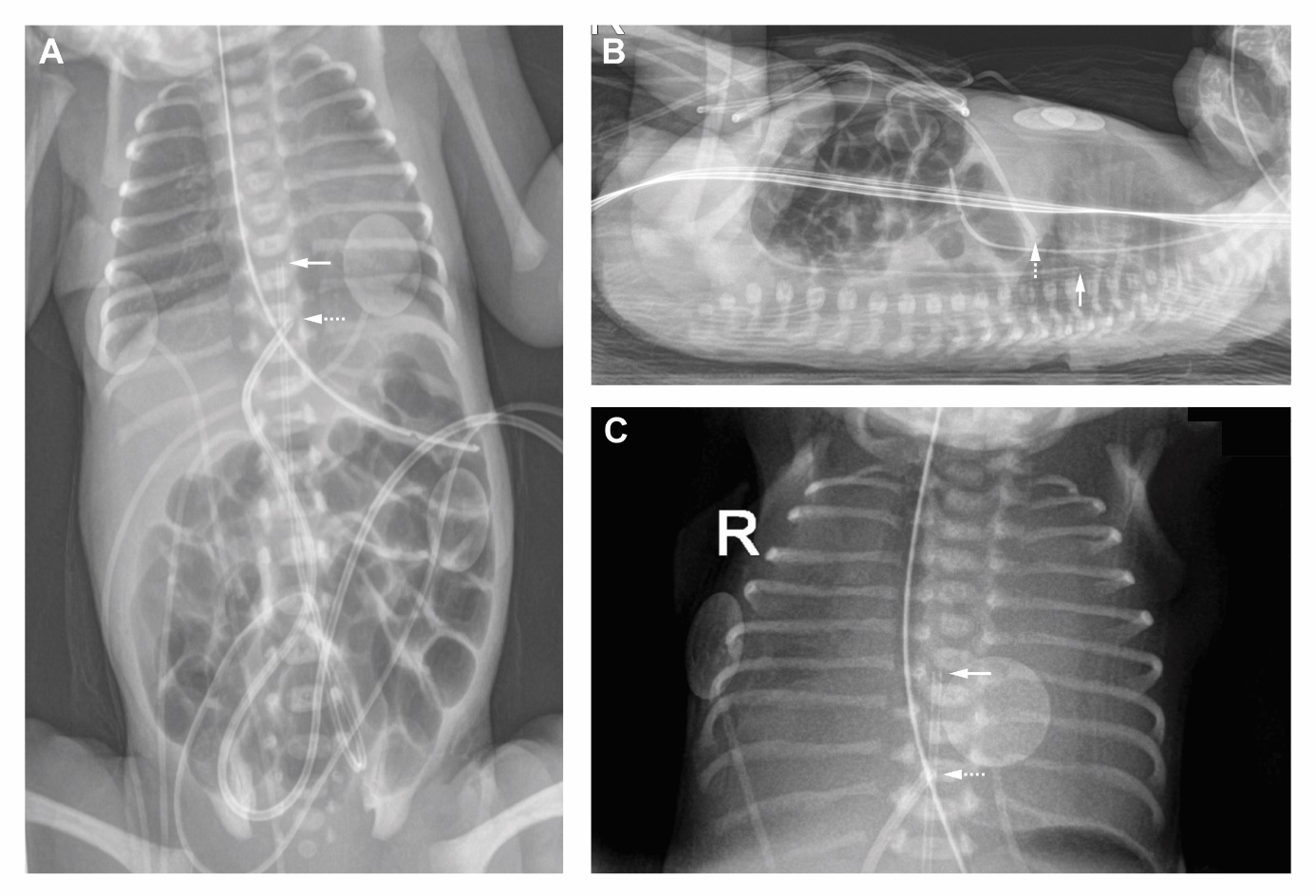 Supplementary Figure S1 A. Anterior posterior (AP) chest and abdominal radiography show an adequate position of the umbilical venous catheter tip at the level of the diaphragm (white dotted arrow) and of the umbilical arterial catheter tip in high position in the descending aorta (white arrow). B. Lateral chest and abdominal radiography confirms correct tip positions of the umbilical venous catheter (white dotted arrow) and the umbilical arterial catheter (white arrow). C. AP chest radiography at the time of clinical deterioration shows bilateral opacities. Tip of the umbilical venous catheter (white dotted arrow) appears to have migrated upward, projecting above the diaphragm. Tip of the umbilical arterial catheter (white arrow) is in correct position. Supplementary Video S1  Echocardiography after pericardiocentesis shows the intrapericardial thrombus adjacent to the right ventricle, without hemodynamic compromise. 